*  Seçmeli Derslerden Her Yarıyıl Toplam  ….  Adet Ders Seçilecektir. Öğrenci isterse bunlardan birisini Alan Dışı Seçmeli Ders olarak alabilir. Alan Dışı Seçmeli Ders Enstitünün Açtığı Seçmeli Derslerden veya Diğer Anabilim Dalı Seçmeli Derslerinden seçilir. Alan Dışı Seçmeli Ders seçilmesi halinde Enstitüye ayrıca bildirilmesi gerekir. *  Seçmeli Derslerden Her Yarıyıl Toplam  ….  Adet Ders Seçilecektir. Öğrenci isterse bunlardan birisini Alan Dışı Seçmeli Ders olarak alabilir. Alan Dışı Seçmeli Ders Enstitünün Açtığı Seçmeli Derslerden veya Diğer Anabilim Dalı Seçmeli Derslerinden seçilir. Alan Dışı Seçmeli Ders seçilmesi halinde Enstitüye ayrıca bildirilmesi gerekir. *  Seçmeli Derslerden Her Yarıyıl Toplam  ….  Adet Ders Seçilecektir. Öğrenci isterse bunlardan birisini Alan Dışı Seçmeli Ders olarak alabilir. Alan Dışı Seçmeli Ders Enstitünün Açtığı Seçmeli Derslerden veya Diğer Anabilim Dalı Seçmeli Derslerinden seçilir. Alan Dışı Seçmeli Ders seçilmesi halinde Enstitüye ayrıca bildirilmesi gerekir. ULUDAĞ ÜNİVERSİTESİ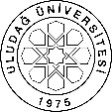 FEN BİLİMLERİ  ENSTİTÜSÜ2015-2016 EĞİTİM ÖĞRETİM YILI DERS GÖREVLENDİRME FORMUULUDAĞ ÜNİVERSİTESİFEN BİLİMLERİ  ENSTİTÜSÜ2015-2016 EĞİTİM ÖĞRETİM YILI DERS GÖREVLENDİRME FORMUULUDAĞ ÜNİVERSİTESİFEN BİLİMLERİ  ENSTİTÜSÜ2015-2016 EĞİTİM ÖĞRETİM YILI DERS GÖREVLENDİRME FORMUULUDAĞ ÜNİVERSİTESİFEN BİLİMLERİ  ENSTİTÜSÜ2015-2016 EĞİTİM ÖĞRETİM YILI DERS GÖREVLENDİRME FORMUULUDAĞ ÜNİVERSİTESİFEN BİLİMLERİ  ENSTİTÜSÜ2015-2016 EĞİTİM ÖĞRETİM YILI DERS GÖREVLENDİRME FORMUULUDAĞ ÜNİVERSİTESİFEN BİLİMLERİ  ENSTİTÜSÜ2015-2016 EĞİTİM ÖĞRETİM YILI DERS GÖREVLENDİRME FORMUULUDAĞ ÜNİVERSİTESİFEN BİLİMLERİ  ENSTİTÜSÜ2015-2016 EĞİTİM ÖĞRETİM YILI DERS GÖREVLENDİRME FORMUULUDAĞ ÜNİVERSİTESİFEN BİLİMLERİ  ENSTİTÜSÜ2015-2016 EĞİTİM ÖĞRETİM YILI DERS GÖREVLENDİRME FORMUULUDAĞ ÜNİVERSİTESİFEN BİLİMLERİ  ENSTİTÜSÜ2015-2016 EĞİTİM ÖĞRETİM YILI DERS GÖREVLENDİRME FORMUULUDAĞ ÜNİVERSİTESİFEN BİLİMLERİ  ENSTİTÜSÜ2015-2016 EĞİTİM ÖĞRETİM YILI DERS GÖREVLENDİRME FORMUULUDAĞ ÜNİVERSİTESİFEN BİLİMLERİ  ENSTİTÜSÜ2015-2016 EĞİTİM ÖĞRETİM YILI DERS GÖREVLENDİRME FORMU ANABİLİM DALI                                  ANABİLİM DALI                                  ANABİLİM DALI                                  BAHÇE BİTKİLERİ BAHÇE BİTKİLERİ BAHÇE BİTKİLERİ BAHÇE BİTKİLERİ BAHÇE BİTKİLERİ BAHÇE BİTKİLERİ BAHÇE BİTKİLERİ BAHÇE BİTKİLERİ BİLİM DALI / PROGRAMI                   BİLİM DALI / PROGRAMI                   BİLİM DALI / PROGRAMI                                          / Yüksek Lisans Programı                        / Yüksek Lisans Programı                        / Yüksek Lisans Programı                        / Yüksek Lisans Programı                        / Yüksek Lisans Programı                        / Yüksek Lisans Programı                        / Yüksek Lisans Programı                        / Yüksek Lisans ProgramıDERS AŞAMASII. YARIYIL / GÜZI. YARIYIL / GÜZI. YARIYIL / GÜZI. YARIYIL / GÜZI. YARIYIL / GÜZI. YARIYIL / GÜZI. YARIYIL / GÜZI. YARIYIL / GÜZI. YARIYIL / GÜZDersi Verecek Öğretim ÜyesiDERS AŞAMASIKoduDersin AdıDersin AdıTürüTULKrediAKTSDersi Verecek Öğretim ÜyesiDERS AŞAMASIBAB5191YÜKSEK LİSANS TEZ DANIŞMANLIĞI IYÜKSEK LİSANS TEZ DANIŞMANLIĞI IZ01001DANIŞMAN ÖĞRETİM ÜYESİDERS AŞAMASIZORUNLU DERSLERZORUNLU DERSLERDERS AŞAMASIBAB5181YÜKSEK LİSANS UZMANLIK ALAN DERSİ IYÜKSEK LİSANS UZMANLIK ALAN DERSİ I    S40005DANIŞMAN ÖĞRETİM ÜYESİDERS AŞAMASI SEÇMELİ DERSLER SEÇMELİ DERSLERDERS AŞAMASIDERS AŞAMASIDERS AŞAMASIDERS AŞAMASIDERS AŞAMASIDERS AŞAMASIDERS AŞAMASIDERS AŞAMASIDERS AŞAMASIDERS AŞAMASIToplam  Toplam  Toplam  Toplam  Toplam  Toplam  Toplam  1230TEZ AŞAMASIIII. YARIYIL / GÜZIII. YARIYIL / GÜZIII. YARIYIL / GÜZIII. YARIYIL / GÜZIII. YARIYIL / GÜZIII. YARIYIL / GÜZIII. YARIYIL / GÜZIII. YARIYIL / GÜZIII. YARIYIL / GÜZDersi Verecek Öğretim ÜyesiTEZ AŞAMASIBAB5183Yüksek Lisans Uzmanlık Alan Dersi IIIYüksek Lisans Uzmanlık Alan Dersi IIIZ40005DANIŞMAN ÖĞRETİM ÜYESİ TEZ AŞAMASIBAB5193Yüksek Lisans Tez DANIŞMANLIĞI IIIYüksek Lisans Tez DANIŞMANLIĞI IIIZ010025DANIŞMAN ÖĞRETİM ÜYESİTEZ AŞAMASIToplam Toplam Toplam Toplam Toplam Toplam Toplam 030GENEL TOPLAMGENEL TOPLAMGENEL TOPLAMGENEL TOPLAMGENEL TOPLAMGENEL TOPLAMGENEL TOPLAMGENEL TOPLAM30120ULUDAĞ ÜNİVERSİTESİFEN BİLİMLERİ ENSTİTÜSÜ2015-2016 EĞİTİM ÖĞRETİM YILI DERS GÖREVLENDİRME FORMUULUDAĞ ÜNİVERSİTESİFEN BİLİMLERİ ENSTİTÜSÜ2015-2016 EĞİTİM ÖĞRETİM YILI DERS GÖREVLENDİRME FORMUULUDAĞ ÜNİVERSİTESİFEN BİLİMLERİ ENSTİTÜSÜ2015-2016 EĞİTİM ÖĞRETİM YILI DERS GÖREVLENDİRME FORMUULUDAĞ ÜNİVERSİTESİFEN BİLİMLERİ ENSTİTÜSÜ2015-2016 EĞİTİM ÖĞRETİM YILI DERS GÖREVLENDİRME FORMUULUDAĞ ÜNİVERSİTESİFEN BİLİMLERİ ENSTİTÜSÜ2015-2016 EĞİTİM ÖĞRETİM YILI DERS GÖREVLENDİRME FORMUULUDAĞ ÜNİVERSİTESİFEN BİLİMLERİ ENSTİTÜSÜ2015-2016 EĞİTİM ÖĞRETİM YILI DERS GÖREVLENDİRME FORMUULUDAĞ ÜNİVERSİTESİFEN BİLİMLERİ ENSTİTÜSÜ2015-2016 EĞİTİM ÖĞRETİM YILI DERS GÖREVLENDİRME FORMUULUDAĞ ÜNİVERSİTESİFEN BİLİMLERİ ENSTİTÜSÜ2015-2016 EĞİTİM ÖĞRETİM YILI DERS GÖREVLENDİRME FORMUULUDAĞ ÜNİVERSİTESİFEN BİLİMLERİ ENSTİTÜSÜ2015-2016 EĞİTİM ÖĞRETİM YILI DERS GÖREVLENDİRME FORMUULUDAĞ ÜNİVERSİTESİFEN BİLİMLERİ ENSTİTÜSÜ2015-2016 EĞİTİM ÖĞRETİM YILI DERS GÖREVLENDİRME FORMUULUDAĞ ÜNİVERSİTESİFEN BİLİMLERİ ENSTİTÜSÜ2015-2016 EĞİTİM ÖĞRETİM YILI DERS GÖREVLENDİRME FORMU ANABİLİM DALI                                  ANABİLİM DALI                                  ANABİLİM DALI                                  BAHÇE BİTKİLERİ BAHÇE BİTKİLERİ BAHÇE BİTKİLERİ BAHÇE BİTKİLERİ BAHÇE BİTKİLERİ BAHÇE BİTKİLERİ BAHÇE BİTKİLERİ BAHÇE BİTKİLERİ BİLİM DALI / PROGRAMI                   BİLİM DALI / PROGRAMI                   BİLİM DALI / PROGRAMI                                          / Yüksek Lisans Programı                        / Yüksek Lisans Programı                        / Yüksek Lisans Programı                        / Yüksek Lisans Programı                        / Yüksek Lisans Programı                        / Yüksek Lisans Programı                        / Yüksek Lisans Programı                        / Yüksek Lisans ProgramıDERS AŞAMASIII. YARIYIL / BAHARII. YARIYIL / BAHARII. YARIYIL / BAHARII. YARIYIL / BAHARII. YARIYIL / BAHARII. YARIYIL / BAHARII. YARIYIL / BAHARII. YARIYIL / BAHARII. YARIYIL / BAHARDersi Verecek Öğretim ÜyesiDERS AŞAMASIKoduDersin AdıDersin AdıTürüTULKrediAKTSDersi Verecek Öğretim ÜyesiDERS AŞAMASIBAB5192YÜKSEK LİSANS TEZ DANIŞMANLIĞI IIYÜKSEK LİSANS TEZ DANIŞMANLIĞI IIZ01001DANIŞMAN ÖĞRETİM ÜYESİDERS AŞAMASIBAB5172 SEMİNER  SEMİNER Z02005DANIŞMAN ÖĞRETİM ÜYESİ DERS AŞAMASIZORUNLU DERSLERZORUNLU DERSLERDERS AŞAMASIBAB5182YÜKSEK LİSANS UZMANLIK ALAN DERSİ IIYÜKSEK LİSANS UZMANLIK ALAN DERSİ II    S40005DANIŞMAN ÖĞRETİM ÜYESİDERS AŞAMASISEÇMELİ DERSLERSEÇMELİ DERSLERDERS AŞAMASIDERS AŞAMASIDERS AŞAMASIDERS AŞAMASIDERS AŞAMASIDERS AŞAMASIDERS AŞAMASIDERS AŞAMASIDERS AŞAMASIDERS AŞAMASIDERS AŞAMASIToplamToplamToplamToplamToplamToplamToplam930TEZ AŞAMASIIV. YARIYIL / BAHAR IV. YARIYIL / BAHAR IV. YARIYIL / BAHAR IV. YARIYIL / BAHAR IV. YARIYIL / BAHAR IV. YARIYIL / BAHAR IV. YARIYIL / BAHAR IV. YARIYIL / BAHAR IV. YARIYIL / BAHAR Dersi Verecek Öğretim ÜyesiTEZ AŞAMASIBAB5184Yüksek Lisans Uzmanlık Alan Dersi IVYüksek Lisans Uzmanlık Alan Dersi IVZ40005DANIŞMAN ÖĞRETİM ÜYESİ TEZ AŞAMASIBAB5194Yüksek Lisans Tez DANIŞMANLIĞI IVYüksek Lisans Tez DANIŞMANLIĞI IVZ010025DANIŞMAN ÖĞRETİM ÜYESİTEZ AŞAMASITEZ AŞAMASIToplam Toplam Toplam Toplam Toplam Toplam Toplam 030GENEL TOPLAMGENEL TOPLAMGENEL TOPLAMGENEL TOPLAMGENEL TOPLAMGENEL TOPLAMGENEL TOPLAMGENEL TOPLAMULUDAĞ ÜNİVERSİTESİFEN BİLİMLERİ ENSTİTÜSÜ2015-2016 EĞİTİM ÖĞRETİM YILI DERS GÖREVLENDİRME FORMUULUDAĞ ÜNİVERSİTESİFEN BİLİMLERİ ENSTİTÜSÜ2015-2016 EĞİTİM ÖĞRETİM YILI DERS GÖREVLENDİRME FORMUULUDAĞ ÜNİVERSİTESİFEN BİLİMLERİ ENSTİTÜSÜ2015-2016 EĞİTİM ÖĞRETİM YILI DERS GÖREVLENDİRME FORMUULUDAĞ ÜNİVERSİTESİFEN BİLİMLERİ ENSTİTÜSÜ2015-2016 EĞİTİM ÖĞRETİM YILI DERS GÖREVLENDİRME FORMUULUDAĞ ÜNİVERSİTESİFEN BİLİMLERİ ENSTİTÜSÜ2015-2016 EĞİTİM ÖĞRETİM YILI DERS GÖREVLENDİRME FORMUULUDAĞ ÜNİVERSİTESİFEN BİLİMLERİ ENSTİTÜSÜ2015-2016 EĞİTİM ÖĞRETİM YILI DERS GÖREVLENDİRME FORMUULUDAĞ ÜNİVERSİTESİFEN BİLİMLERİ ENSTİTÜSÜ2015-2016 EĞİTİM ÖĞRETİM YILI DERS GÖREVLENDİRME FORMUULUDAĞ ÜNİVERSİTESİFEN BİLİMLERİ ENSTİTÜSÜ2015-2016 EĞİTİM ÖĞRETİM YILI DERS GÖREVLENDİRME FORMUULUDAĞ ÜNİVERSİTESİFEN BİLİMLERİ ENSTİTÜSÜ2015-2016 EĞİTİM ÖĞRETİM YILI DERS GÖREVLENDİRME FORMUULUDAĞ ÜNİVERSİTESİFEN BİLİMLERİ ENSTİTÜSÜ2015-2016 EĞİTİM ÖĞRETİM YILI DERS GÖREVLENDİRME FORMUULUDAĞ ÜNİVERSİTESİFEN BİLİMLERİ ENSTİTÜSÜ2015-2016 EĞİTİM ÖĞRETİM YILI DERS GÖREVLENDİRME FORMUULUDAĞ ÜNİVERSİTESİFEN BİLİMLERİ ENSTİTÜSÜ2015-2016 EĞİTİM ÖĞRETİM YILI DERS GÖREVLENDİRME FORMUANABİLİM DALIANABİLİM DALIANABİLİM DALIBAHÇE BİTKİLERİBAHÇE BİTKİLERİBAHÇE BİTKİLERİBAHÇE BİTKİLERİBAHÇE BİTKİLERİBAHÇE BİTKİLERİBAHÇE BİTKİLERİBAHÇE BİTKİLERİBAHÇE BİTKİLERİBİLİM DALI / PROGRAMIBİLİM DALI / PROGRAMIBİLİM DALI / PROGRAMI                       / Doktora Programı                       / Doktora Programı                       / Doktora Programı                       / Doktora Programı                       / Doktora Programı                       / Doktora Programı                       / Doktora Programı                       / Doktora Programı                       / Doktora ProgramıDERS AŞAMASII. YARIYIL / GÜZI. YARIYIL / GÜZI. YARIYIL / GÜZI. YARIYIL / GÜZI. YARIYIL / GÜZI. YARIYIL / GÜZI. YARIYIL / GÜZI. YARIYIL / GÜZI. YARIYIL / GÜZI. YARIYIL / GÜZDersi Verecek Öğretim ÜyesiDERS AŞAMASIKoduDersin AdıDersin AdıTürüTürüTULKrediAKTSDersi Verecek Öğretim ÜyesiDERS AŞAMASIBAB6191DOKTORA TEZ DANIŞMANLIĞI IDOKTORA TEZ DANIŞMANLIĞI IZZ01001DANIŞMAN ÖĞRETİM ÜYESİ DERS AŞAMASIFEN6001ARAŞTIRMA YÖNTEMLERİARAŞTIRMA YÖNTEMLERİZZ20024DERS AŞAMASIZORUNLU DERSLERZORUNLU DERSLERDERS AŞAMASIBAB6181DOKTORA UZMANLIK ALAN DERSİ IDOKTORA UZMANLIK ALAN DERSİ ISS40005DANIŞMAN ÖĞRETİM ÜYESİDERS AŞAMASISEÇMELİ DERSLERSEÇMELİ DERSLERDERS AŞAMASIDERS AŞAMASIDERS AŞAMASIDERS AŞAMASIDERS AŞAMASIToplam Toplam Toplam Toplam Toplam Toplam Toplam Toplam 1430TEZ AŞAMASIIII. YARIYIL / GÜZIII. YARIYIL / GÜZIII. YARIYIL / GÜZIII. YARIYIL / GÜZIII. YARIYIL / GÜZIII. YARIYIL / GÜZIII. YARIYIL / GÜZIII. YARIYIL / GÜZIII. YARIYIL / GÜZIII. YARIYIL / GÜZDersi Verecek Öğretim ÜyesiTEZ AŞAMASIYET6177DOKTORA YETERLİK SINAVI DOKTORA YETERLİK SINAVI ZZ000010DANIŞMAN ÖĞRETİM ÜYESİTEZ AŞAMASIBAB6183DOKTORA UZMANLIK ALAN DERSİ IIIDOKTORA UZMANLIK ALAN DERSİ IIIZZ40005DANIŞMAN ÖĞRETİM ÜYESİTEZ AŞAMASIBAB6193DOKTORA TEZ DANIŞMANLIĞI IIIDOKTORA TEZ DANIŞMANLIĞI IIIZZ010015DANIŞMAN ÖĞRETİM ÜYESİTEZ AŞAMASITEZ AŞAMASIToplamToplamToplamToplamToplamToplamToplamToplam030TEZ AŞAMASIV. YARIYIL / GÜZV. YARIYIL / GÜZV. YARIYIL / GÜZV. YARIYIL / GÜZV. YARIYIL / GÜZV. YARIYIL / GÜZV. YARIYIL / GÜZV. YARIYIL / GÜZV. YARIYIL / GÜZV. YARIYIL / GÜZDersi Verecek Öğretim ÜyesiTEZ AŞAMASIBAB6185DOKTORA UZMANLIK ALAN DERSİ VDOKTORA UZMANLIK ALAN DERSİ VZZ40005DANIŞMAN ÖĞRETİM ÜYESİTEZ AŞAMASIBAB6195DOKTORA TEZ DANIŞMANLIĞI VDOKTORA TEZ DANIŞMANLIĞI VZZ010025DANIŞMAN ÖĞRETİM ÜYESİTEZ AŞAMASITEZ AŞAMASIToplamToplamToplamToplamToplamToplamToplamToplam030TEZ AŞAMASIVII. YARIYIL / GÜZVII. YARIYIL / GÜZVII. YARIYIL / GÜZVII. YARIYIL / GÜZVII. YARIYIL / GÜZVII. YARIYIL / GÜZVII. YARIYIL / GÜZVII. YARIYIL / GÜZVII. YARIYIL / GÜZVII. YARIYIL / GÜZDersi Verecek Öğretim ÜyesiTEZ AŞAMASIBAB6187DOKTORA UZMANLIK ALAN DERSİ VIIDOKTORA UZMANLIK ALAN DERSİ VIIZ   4   40005DANIŞMAN ÖĞRETİM ÜYESİTEZ AŞAMASIBAB6197DOKTORA TEZ DANIŞMANLIĞI VIIDOKTORA TEZ DANIŞMANLIĞI VIIZ00 10025DANIŞMAN ÖĞRETİM ÜYESİTEZ AŞAMASIToplam Toplam Toplam Toplam Toplam Toplam Toplam Toplam 030GENEL TOPLAMGENEL TOPLAMGENEL TOPLAMGENEL TOPLAMGENEL TOPLAMGENEL TOPLAMGENEL TOPLAMGENEL TOPLAMGENEL TOPLAM030*  Seçmeli Derslerden Her Yarıyıl Toplam  ….  Adet Ders Seçilecektir. Öğrenci isterse bunlardan birisini Alan Dışı Seçmeli Ders olarak alabilir. Alan Dışı Seçmeli Ders Enstitünün Açtığı Seçmeli Derslerden veya Diğer Anabilim Dalı Seçmeli Derslerinden seçilir. Alan Dışı Seçmeli Ders seçilmesi halinde Enstitüye ayrıca bildirilmesi gerekir. *  Seçmeli Derslerden Her Yarıyıl Toplam  ….  Adet Ders Seçilecektir. Öğrenci isterse bunlardan birisini Alan Dışı Seçmeli Ders olarak alabilir. Alan Dışı Seçmeli Ders Enstitünün Açtığı Seçmeli Derslerden veya Diğer Anabilim Dalı Seçmeli Derslerinden seçilir. Alan Dışı Seçmeli Ders seçilmesi halinde Enstitüye ayrıca bildirilmesi gerekir. *  Seçmeli Derslerden Her Yarıyıl Toplam  ….  Adet Ders Seçilecektir. Öğrenci isterse bunlardan birisini Alan Dışı Seçmeli Ders olarak alabilir. Alan Dışı Seçmeli Ders Enstitünün Açtığı Seçmeli Derslerden veya Diğer Anabilim Dalı Seçmeli Derslerinden seçilir. Alan Dışı Seçmeli Ders seçilmesi halinde Enstitüye ayrıca bildirilmesi gerekir. *  Seçmeli Derslerden Her Yarıyıl Toplam  ….  Adet Ders Seçilecektir. Öğrenci isterse bunlardan birisini Alan Dışı Seçmeli Ders olarak alabilir. Alan Dışı Seçmeli Ders Enstitünün Açtığı Seçmeli Derslerden veya Diğer Anabilim Dalı Seçmeli Derslerinden seçilir. Alan Dışı Seçmeli Ders seçilmesi halinde Enstitüye ayrıca bildirilmesi gerekir. *  Seçmeli Derslerden Her Yarıyıl Toplam  ….  Adet Ders Seçilecektir. Öğrenci isterse bunlardan birisini Alan Dışı Seçmeli Ders olarak alabilir. Alan Dışı Seçmeli Ders Enstitünün Açtığı Seçmeli Derslerden veya Diğer Anabilim Dalı Seçmeli Derslerinden seçilir. Alan Dışı Seçmeli Ders seçilmesi halinde Enstitüye ayrıca bildirilmesi gerekir. *  Seçmeli Derslerden Her Yarıyıl Toplam  ….  Adet Ders Seçilecektir. Öğrenci isterse bunlardan birisini Alan Dışı Seçmeli Ders olarak alabilir. Alan Dışı Seçmeli Ders Enstitünün Açtığı Seçmeli Derslerden veya Diğer Anabilim Dalı Seçmeli Derslerinden seçilir. Alan Dışı Seçmeli Ders seçilmesi halinde Enstitüye ayrıca bildirilmesi gerekir. *  Seçmeli Derslerden Her Yarıyıl Toplam  ….  Adet Ders Seçilecektir. Öğrenci isterse bunlardan birisini Alan Dışı Seçmeli Ders olarak alabilir. Alan Dışı Seçmeli Ders Enstitünün Açtığı Seçmeli Derslerden veya Diğer Anabilim Dalı Seçmeli Derslerinden seçilir. Alan Dışı Seçmeli Ders seçilmesi halinde Enstitüye ayrıca bildirilmesi gerekir. *  Seçmeli Derslerden Her Yarıyıl Toplam  ….  Adet Ders Seçilecektir. Öğrenci isterse bunlardan birisini Alan Dışı Seçmeli Ders olarak alabilir. Alan Dışı Seçmeli Ders Enstitünün Açtığı Seçmeli Derslerden veya Diğer Anabilim Dalı Seçmeli Derslerinden seçilir. Alan Dışı Seçmeli Ders seçilmesi halinde Enstitüye ayrıca bildirilmesi gerekir. *  Seçmeli Derslerden Her Yarıyıl Toplam  ….  Adet Ders Seçilecektir. Öğrenci isterse bunlardan birisini Alan Dışı Seçmeli Ders olarak alabilir. Alan Dışı Seçmeli Ders Enstitünün Açtığı Seçmeli Derslerden veya Diğer Anabilim Dalı Seçmeli Derslerinden seçilir. Alan Dışı Seçmeli Ders seçilmesi halinde Enstitüye ayrıca bildirilmesi gerekir. *  Seçmeli Derslerden Her Yarıyıl Toplam  ….  Adet Ders Seçilecektir. Öğrenci isterse bunlardan birisini Alan Dışı Seçmeli Ders olarak alabilir. Alan Dışı Seçmeli Ders Enstitünün Açtığı Seçmeli Derslerden veya Diğer Anabilim Dalı Seçmeli Derslerinden seçilir. Alan Dışı Seçmeli Ders seçilmesi halinde Enstitüye ayrıca bildirilmesi gerekir. *  Seçmeli Derslerden Her Yarıyıl Toplam  ….  Adet Ders Seçilecektir. Öğrenci isterse bunlardan birisini Alan Dışı Seçmeli Ders olarak alabilir. Alan Dışı Seçmeli Ders Enstitünün Açtığı Seçmeli Derslerden veya Diğer Anabilim Dalı Seçmeli Derslerinden seçilir. Alan Dışı Seçmeli Ders seçilmesi halinde Enstitüye ayrıca bildirilmesi gerekir. *  Seçmeli Derslerden Her Yarıyıl Toplam  ….  Adet Ders Seçilecektir. Öğrenci isterse bunlardan birisini Alan Dışı Seçmeli Ders olarak alabilir. Alan Dışı Seçmeli Ders Enstitünün Açtığı Seçmeli Derslerden veya Diğer Anabilim Dalı Seçmeli Derslerinden seçilir. Alan Dışı Seçmeli Ders seçilmesi halinde Enstitüye ayrıca bildirilmesi gerekir. ULUDAĞ ÜNİVERSİTESİFEN BİLİMLERİ ENSTİTÜSÜ2015-2016 EĞİTİM ÖĞRETİM YILI DERS GÖREVLENDİRME FORMUULUDAĞ ÜNİVERSİTESİFEN BİLİMLERİ ENSTİTÜSÜ2015-2016 EĞİTİM ÖĞRETİM YILI DERS GÖREVLENDİRME FORMUULUDAĞ ÜNİVERSİTESİFEN BİLİMLERİ ENSTİTÜSÜ2015-2016 EĞİTİM ÖĞRETİM YILI DERS GÖREVLENDİRME FORMUULUDAĞ ÜNİVERSİTESİFEN BİLİMLERİ ENSTİTÜSÜ2015-2016 EĞİTİM ÖĞRETİM YILI DERS GÖREVLENDİRME FORMUULUDAĞ ÜNİVERSİTESİFEN BİLİMLERİ ENSTİTÜSÜ2015-2016 EĞİTİM ÖĞRETİM YILI DERS GÖREVLENDİRME FORMUULUDAĞ ÜNİVERSİTESİFEN BİLİMLERİ ENSTİTÜSÜ2015-2016 EĞİTİM ÖĞRETİM YILI DERS GÖREVLENDİRME FORMUULUDAĞ ÜNİVERSİTESİFEN BİLİMLERİ ENSTİTÜSÜ2015-2016 EĞİTİM ÖĞRETİM YILI DERS GÖREVLENDİRME FORMUULUDAĞ ÜNİVERSİTESİFEN BİLİMLERİ ENSTİTÜSÜ2015-2016 EĞİTİM ÖĞRETİM YILI DERS GÖREVLENDİRME FORMUULUDAĞ ÜNİVERSİTESİFEN BİLİMLERİ ENSTİTÜSÜ2015-2016 EĞİTİM ÖĞRETİM YILI DERS GÖREVLENDİRME FORMUULUDAĞ ÜNİVERSİTESİFEN BİLİMLERİ ENSTİTÜSÜ2015-2016 EĞİTİM ÖĞRETİM YILI DERS GÖREVLENDİRME FORMUULUDAĞ ÜNİVERSİTESİFEN BİLİMLERİ ENSTİTÜSÜ2015-2016 EĞİTİM ÖĞRETİM YILI DERS GÖREVLENDİRME FORMUULUDAĞ ÜNİVERSİTESİFEN BİLİMLERİ ENSTİTÜSÜ2015-2016 EĞİTİM ÖĞRETİM YILI DERS GÖREVLENDİRME FORMUANABİLİM DALIANABİLİM DALIANABİLİM DALIBAHÇE BİTKİLERİBAHÇE BİTKİLERİBAHÇE BİTKİLERİBAHÇE BİTKİLERİBAHÇE BİTKİLERİBAHÇE BİTKİLERİBAHÇE BİTKİLERİBAHÇE BİTKİLERİBAHÇE BİTKİLERİBİLİM DALI / PROGRAMIBİLİM DALI / PROGRAMIBİLİM DALI / PROGRAMI                       / Doktora Programı                       / Doktora Programı                       / Doktora Programı                       / Doktora Programı                       / Doktora Programı                       / Doktora Programı                       / Doktora Programı                       / Doktora Programı                       / Doktora ProgramıDERS AŞAMASIII. YARIYIL / BAHARII. YARIYIL / BAHARII. YARIYIL / BAHARII. YARIYIL / BAHARII. YARIYIL / BAHARII. YARIYIL / BAHARII. YARIYIL / BAHARII. YARIYIL / BAHARII. YARIYIL / BAHARII. YARIYIL / BAHARDersi Verecek Öğretim ÜyesiDERS AŞAMASIKoduDersin AdıDersin AdıTürüTürüTULKrediAKTSDersi Verecek Öğretim ÜyesiDERS AŞAMASIBAB6192DOKTORA TEZ DANIŞMANLIĞI IIDOKTORA TEZ DANIŞMANLIĞI IIZZ01001DANIŞMAN ÖĞRETİM ÜYESİ DERS AŞAMASIBAB6172SEMİNERSEMİNERZZ20024DANIŞMAN ÖĞRETİM ÜYESİDERS AŞAMASIZORUNLU DERSLERZORUNLU DERSLERDERS AŞAMASIBAB6182DOKTORA UZMANLIK ALAN DERSİ IIDOKTORA UZMANLIK ALAN DERSİ IISS40005DANIŞMAN ÖĞRETİM ÜYESİDERS AŞAMASISEÇMELİ DERSLERSEÇMELİ DERSLERDERS AŞAMASIDERS AŞAMASIDERS AŞAMASIDERS AŞAMASIDERS AŞAMASIDERS AŞAMASIDERS AŞAMASIToplam Toplam Toplam Toplam Toplam Toplam Toplam Toplam TEZ AŞAMASIIV. YARIYIL / BAHARIV. YARIYIL / BAHARIV. YARIYIL / BAHARIV. YARIYIL / BAHARIV. YARIYIL / BAHARIV. YARIYIL / BAHARIV. YARIYIL / BAHARIV. YARIYIL / BAHARIV. YARIYIL / BAHARIV. YARIYIL / BAHARDersi Verecek Öğretim ÜyesiTEZ AŞAMASIBAB6184DOKTORA UZMANLIK ALAN DERSİ IVDOKTORA UZMANLIK ALAN DERSİ IVZZ40005DANIŞMAN ÖĞRETİM ÜYESİTEZ AŞAMASIBAB6194DOKTORA TEZ DANIŞMANLIĞI IVDOKTORA TEZ DANIŞMANLIĞI IVZZ010025DANIŞMAN ÖĞRETİM ÜYESİTEZ AŞAMASITEZ AŞAMASITEZ AŞAMASIToplamToplamToplamToplamToplamToplamToplamToplamTEZ AŞAMASIVI. YARIYIL / BAHARVI. YARIYIL / BAHARVI. YARIYIL / BAHARVI. YARIYIL / BAHARVI. YARIYIL / BAHARVI. YARIYIL / BAHARVI. YARIYIL / BAHARVI. YARIYIL / BAHARVI. YARIYIL / BAHARVI. YARIYIL / BAHARDersi Verecek Öğretim ÜyesiTEZ AŞAMASIBAB6186DOKTORA UZMANLIK ALAN DERSİ VI DOKTORA UZMANLIK ALAN DERSİ VI ZZ40005DANIŞMAN ÖĞRETİM ÜYESİTEZ AŞAMASIBAB6196DOKTORA TEZ DANIŞMANLIĞI VIDOKTORA TEZ DANIŞMANLIĞI VIZZ010025DANIŞMAN ÖĞRETİM ÜYESİTEZ AŞAMASITEZ AŞAMASIToplam Toplam Toplam Toplam Toplam Toplam Toplam Toplam TEZ AŞAMASIVIII. YARIYIL / BAHARVIII. YARIYIL / BAHARVIII. YARIYIL / BAHARVIII. YARIYIL / BAHARVIII. YARIYIL / BAHARVIII. YARIYIL / BAHARVIII. YARIYIL / BAHARVIII. YARIYIL / BAHARVIII. YARIYIL / BAHARVIII. YARIYIL / BAHARDersi Verecek Öğretim ÜyesiTEZ AŞAMASIBAB6188DOKTORA UZMANLIK ALAN DERSİ VIIIDOKTORA UZMANLIK ALAN DERSİ VIIIZ   4   40005DANIŞMAN ÖĞRETİM ÜYESİTEZ AŞAMASIBAB6198DOKTORA TEZ DANIŞMANLIĞI VIIIDOKTORA TEZ DANIŞMANLIĞI VIIIZ00 10025DANIŞMAN ÖĞRETİM ÜYESİTEZ AŞAMASIToplamToplamToplamToplamToplamToplamToplamToplamGENEL TOPLAMGENEL TOPLAMGENEL TOPLAMGENEL TOPLAMGENEL TOPLAMGENEL TOPLAMGENEL TOPLAMGENEL TOPLAMGENEL TOPLAM